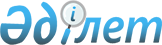 О внесении изменений и дополнений в решение Павлодарского городского маслихата от 20 декабря 2011 года N 63/40 "О бюджете города Павлодара на 2012 - 2014 года"
					
			Утративший силу
			
			
		
					Решение маслихата города Павлодара Павлодарской области от 30 января 2012 года N 8/2. Зарегистрировано Департаментом юстиции Павлодарской области 06 февраля 2012 года N 12-1-182. Утратило силу в связи с истечением срока действия (письмо маслихата города Павлодара Павлодарской области от 04 марта 2014 года N 1-20/76)      Сноска. Утратило силу в связи с истечением срока действия (письмо маслихата города Павлодара Павлодарской области от 04.03.2014 N 1-20/76).

      В соответствии с пунктом 5 статьи 109 Бюджетного  кодекса  Республики Казахстан, подпунктами 1) и 15) пункта 1 статьи 6 Закона Республики Казахстан "О местном государственном управлении и самоуправлении в Республике Казахстан", решением областного маслихата  N 411/41 от 14 января 2012 года "О внесении изменений и дополнений в решение областного маслихата от 6 декабря 2011 года N 404/40 "Об областном бюджете на 2012 – 2014 годы" (зарегистрированное в Реестре государственной регистрации нормативных правовых актов за N 3198), Павлодарский городской маслихат РЕШИЛ:



      1. Внести в решение Павлодарского городского маслихата от 20 декабря 2011 года N 63/40 "О бюджете города Павлодара на 2012 - 2014 годы", (зарегистрированное в Реестре государственной регистрации нормативных правовых актов за N 12-1-181, опубликованное 13 января 2012 года в газетах "Версия" N 2 и 13 января 2012 года "Шаһар" N 2), следующие изменения и дополнения:



      в пункте 1:

      в подпункте 1):

      цифры "22 914 827" заменить цифрами "25 562 648";

      цифры "2 192 500" заменить цифрами "4 840 321";

      в подпункте 2) цифры "22 486 977" заменить цифрами "28 783 800";

      в подпункте 3):

      слова "равно нулю" заменить цифрами и словами "282 000 тысяч тенге";

      дополнить словами:

      "в том числе бюджетные кредиты – 282 000 тысяч тенге";

      в подпункте 4):

      цифры "101 850" заменить цифрами "201 850";

      цифры "101 850" заменить цифрами "201 850";

      подпункт 5) изложить в новой редакции:

      "дефицит бюджета – -3 705 002 тысячи тенге";

      подпункт 6) изложить в новой редакции:

      "финансирование дефицита бюджета - 3 705 002 тысячи тенге";



      дополнить пунктом 6-1 следующего содержания:

      "6-1. Учесть, что в бюджете города Павлодара на 2012 год предусмотрены целевые трансферты из республиканского бюджета на реализацию мероприятий Программы занятости 2020 в сумме 149 383 тысячи тенге, в том числе:

      частичное субсидирование заработной платы – 83 106 тысяч тенге;

      обеспечение деятельности центров занятости населения – 24 839 тысяч тенге;

      молодежная практика – 29 734 тысячи тенге;

      предоставление субсидий на переезд – 11 704 тысячи тенге".



      дополнить пунктом 6-2 следующего содержания:

      "6-2. Предоставить меры социальной поддержки в виде подъемного пособия специалистам здравоохранения, образования, социального обеспечения, культуры и спорта, прибывшим для работы и проживания в сельские населенные пункты города Павлодара в 2012 году в сумме, равной семидесятикратному месячному расчетному показателю на момент подачи заявления".



      приложения 1, 7 к указанному решению изложить в новой редакции согласно приложениям 1, 2 к настоящему решению.



      2. Контроль за выполнением настоящего решения возложить на постоянную комиссию городского маслихата по экономике и бюджету.



      3. Настоящее решение вводится в действие с 1 января 2012 года.      Председатель сессии, секретарь

      городского маслихата                       М. Желнов

Приложение 1     

к решению Павлодарского  

городского маслихата    

от 30 января 2012 года N 8/2 Уточненный бюджет города Павлодара на 2012 год

Приложение 2      

к решению Павлодарского  

городского маслихата    

от 30 января 2012 года N 8/2 Перечень бюджетных программ (подпрограмм)

на 2012 год аппарата акима села Павлодарское
					© 2012. РГП на ПХВ «Институт законодательства и правовой информации Республики Казахстан» Министерства юстиции Республики Казахстан
				КатегорияКатегорияКатегорияКатегорияСумма (тысяч тенге)КлассКлассКлассСумма (тысяч тенге)ПодклассПодклассСумма (тысяч тенге)НаименованиеСумма (тысяч тенге)123451. Доходы255626481Налоговые поступления2034705301Подоходный налог57256532Индивидуальный подоходный налог572565303Социальный налог41908411Социальный налог419084104Налоги на собственность28325181Налоги на имущество17793583Земельный налог4196204Налог на транспортные средства6334825Единый земельный налог5805Внутренние налоги на товары, работы и услуги73094402Акцизы65451583Поступления за использование природных и других ресурсов4900004Сборы за ведение предпринимательской и профессиональной деятельности2356625Налог на игорный бизнес3862008Обязательные платежи, взимаемые за совершение юридически значимых действий и (или) выдачу документов уполномоченными на то государственными органами или должностными лицами2886011Государственная пошлина2886012Неналоговые поступления12062501Доходы от государственной собственности712755Доходы от аренды имущества, находящегося в государственной собственности7127504Штрафы, пени, санкции, взыскания, налагаемые государственными учреждениями, финансируемыми из государственного бюджета, а также содержащимися и финансируемыми из бюджета (сметы расходов) Национального Банка Республики Казахстан23501Штрафы, пени, санкции, взыскания, налагаемые государственными учреждениями, финансируемыми из государственного бюджета, а также содержащимися и финансируемыми из бюджета (сметы расходов) Национального Банка Республики Казахстан, за исключением поступлений от организаций нефтяного сектора235006Прочие неналоговые поступления470001Прочие неналоговые поступления470003Поступления от продажи основного капитала25464903Продажа земли и нематериальных активов2546491Продажа земли2296492Продажа нематериальных активов250004Поступления трансфертов484032102Трансферты из вышестоящих органов государственного управления48403212Трансферты из областного бюджета4840321Функциональная группаФункциональная группаФункциональная группаФункциональная группаФункциональная группаСумма (тысяч тенге)Функциональная подгруппаФункциональная подгруппаФункциональная подгруппаФункциональная подгруппаСумма (тысяч тенге)Администратор бюджетных программАдминистратор бюджетных программАдминистратор бюджетных программСумма (тысяч тенге)ПрограммаПрограммаСумма (тысяч тенге)НаименованиеСумма (тысяч тенге)1234562. Затраты2878380001Государственные услуги общего характера3866641Представительные, исполнительные и другие органы, выполняющие общие функции государственного управления223941112Аппарат маслихата района (города областного значения)20411001Услуги по обеспечению деятельности маслихата района (города областного значения)20411122Аппарат акима района (города областного значения)137926001Услуги по обеспечению деятельности акима района (города областного значения)118332003Капитальные расходы государственного органа19594123Аппарат акима района в городе, города районного значения, поселка, аула (села), аульного (сельского) округа65604001Услуги по обеспечению деятельности акима района в городе, города районного значения, поселка, аула (села), аульного (сельского) округа65355022Капитальные расходы государственного органа2492Финансовая деятельность120396452Отдел финансов района (города областного значения)120396001Услуги по реализации государственной политики в области исполнения бюджета района (города областного значения) и управления коммунальной собственностью района (города областного значения)64788003Проведение оценки имущества в целях налогообложения2720004Организация работы по выдаче разовых талонов и обеспечение полноты сбора сумм от реализации разовых талонов30438011Учет, хранение, оценка и реализация имущества, поступившего в коммунальную собственность15385018Капитальные расходы государственного органа70655Планирование и статистическая деятельность42327453Отдел экономики и бюджетного планирования района (города областного значения)42327001Услуги по реализации государственной политики в области формирования и развития экономической политики, системы государственного планирования и управления района (города областного значения)40417004Капитальные расходы государственного органа191002Оборона281331Военные нужды28133122Аппарат акима района (города областного значения)28133005Мероприятия в рамках исполнения всеобщей воинской обязанности2813303Общественный порядок, безопасность, правовая, судебная, уголовно-исполнительная деятельность1235601Правоохранительная деятельность123560458Отдел жилищно-коммунального хозяйства, пассажирского транспорта и автомобильных дорог района (города областного значения)123560021Обеспечение безопасности дорожного движения в населенных пунктах12356004Образование88375781Дошкольное воспитание и обучение3075524464Отдел образования района (города областного значения)3075524009Обеспечение дошкольного воспитания и обучения3046994021Увеличение размера доплаты за квалификационную категорию воспитателям дошкольных организаций образования за счет трансфертов из республиканского бюджета285302Начальное, основное среднее и общее среднее образование5443880123Аппарат акима района в городе, города районного значения, поселка, аула (села), аульного (сельского) округа9210005Организация бесплатного подвоза учащихся до школы и обратно в аульной (сельской) местности9210464Отдел образования района (города областного значения)5434670003Общеобразовательное обучение4774995006Дополнительное образование для детей507266064Увеличение размера доплаты за квалификационную категорию учителям школ за счет трансфертов из республиканского бюджета1524094Техническое и профессиональное, послесреднее образование42131464 Отдел образования района (города областного значения)42131018Организация профессионального обучения421319Прочие услуги в области образования276043464Отдел образования района (города областного значения)270043001Услуги по реализации государственной политики на местном уровне в области образования38146005Приобретение и доставка учебников, учебно-методических комплексов для государственных учреждений образования района (города областного значения)124789007Проведение школьных олимпиад, внешкольных мероприятий и конкурсов районного (городского) масштаба2689012Капитальные расходы государственного органа660015Ежемесячные выплаты денежных средств опекунам (попечителям) на содержание ребенка-сироты (детей-сирот) и ребенка (детей), оставшегося без попечения родителей за счет трансфертов из республиканского бюджета83359020Обеспечение оборудованием, программным обеспечением детей-инвалидов, обучающихся на дому за счет трансфертов из республиканского бюджета20400467Отдел строительства района (города областного значения)6000037Строительство и реконструкция объектов образования600006Социальная помощь и социальное обеспечение12157512Социальная помощь1146478123Аппарат акима района в городе, города районного значения, поселка, аула (села), аульного (сельского) округа3167003Оказание социальной помощи нуждающимся гражданам на дому3167451Отдел занятости и социальных программ района (города областного значения)1142010002Программа занятости295985004Оказание социальной помощи на приобретение топлива специалистам здравоохранения, образования, социального обеспечения, культуры и спорта в сельской местности в соответствии с законодательством Республики Казахстан2427005Государственная адресная социальная помощь19000006Оказание жилищной помощи76181007Социальная помощь отдельным категориям нуждающихся граждан по решениям местных представительных органов332049010Материальное обеспечение детей-инвалидов, воспитывающихся и обучающихся на дому13397013Социальная адаптация лиц, не имеющих определенного местожительства74145014Оказание социальной помощи нуждающимся гражданам на дому91013015Территориальные центры социального обслуживания пенсионеров и инвалидов89738016Государственные пособия на детей до 18 лет10990017Обеспечение нуждающихся инвалидов обязательными гигиеническими средствами и предоставление услуг специалистами жестового языка, индивидуальными помощниками в соответствии с индивидуальной программой реабилитации инвалида112246023Обеспечение деятельности центров занятости населения24839464Отдел образования района (города областного значения)1301008Социальная поддержка обучающихся и воспитанников организаций образования очной формы обучения в виде льготного проезда на общественном транспорте (кроме такси) по решению местных представительных органов13019Прочие услуги в области социальной помощи и социального обеспечения69273451Отдел занятости и социальных программ района (города областного значения)69273001Услуги по реализации государственной политики на местном уровне в области обеспечения занятости и реализации социальных программ для населения64842011Оплата услуг по зачислению, выплате и доставке пособий и других социальных выплат1431021Капитальные расходы государственного органа300007Жилищно-коммунальное хозяйство61036361Жилищное хозяйство3629067458Отдел жилищно-коммунального хозяйства, пассажирского транспорта и автомобильных дорог района (города областного значения)130747003Организация сохранения государственного жилищного фонда130447004Обеспечение жильем отдельных категорий граждан300467Отдел строительства района (города областного значения)3498320003Проектирование, строительство и (или) приобретение жилья государственного коммунального жилищного фонда27320004Проектирование, развитие, обустройство и (или) приобретение инженерно-коммуникационной инфраструктуры42000019Строительство жилья34290002Коммунальное хозяйство1224239458Отдел жилищно-коммунального хозяйства, пассажирского транспорта и автомобильных дорог района (города областного значения)987890012Функционирование системы водоснабжения и водоотведения196014028Развитие коммунального хозяйства740203029Развитие системы водоснабжения51673467Отдел строительства района (города областного значения)236349006Развитие системы водоснабжения и водоотведения2363493Благоустройство населенных пунктов1250330123Аппарат акима района в городе, города районного значения, поселка, аула (села), аульного (сельского) округа18488008Освещение улиц населенных пунктов11055009Обеспечение санитарии населенных пунктов2750010Содержание мест захоронений и погребение безродных1320011Благоустройство и озеленение населенных пунктов3363458Отдел жилищно-коммунального хозяйства, пассажирского транспорта и автомобильных дорог района (города областного значения)1231842015Освещение улиц в населенных пунктах213543016Обеспечение санитарии населенных пунктов313754017Содержание мест захоронений и захоронение безродных25928018Благоустройство и озеленение населенных пунктов67861708Культура, спорт, туризм и информационное пространство12252101Деятельность в области культуры749177123Аппарат акима района в городе, города районного значения, поселка, аула (села), аульного (сельского) округа15493006Поддержка культурно-досуговой работы на местном уровне15493455Отдел культуры и развития языков района (города областного значения)517184003Поддержка культурно-досуговой работы517184467Отдел строительства района (города областного значения)216500011Развитие объектов культуры2165002Спорт252403465Отдел физической культуры и спорта района (города областного значения)250846006Проведение спортивных соревнований на районном (города областного значения)  уровне242241007Подготовка и участие членов сборных команд района (города областного значения) по различным видам спорта на областных спортивных соревнованиях8605467Отдел строительства района (города областного значения)1557008Развитие объектов спорта и туризма15573Информационное пространство152490455Отдел культуры и развития языков района (города областного значения)107300006Функционирование районных (городских) библиотек101950007Развитие государственного языка и других языков народа Казахстана5350456Отдел внутренней политики района (города областного значения)45190002Услуги по проведению государственной информационной политики через газеты и журналы15793005Услуги по проведению государственной информационной политики через телерадиовещание293979Прочие услуги по организации культуры, спорта, туризма и информационного пространства71140455Отдел культуры и развития языков района (города областного значения)12444001Услуги по реализации государственной политики на местном уровне в области развития языков и культуры12444456Отдел внутренней политики района (города областного значения)45282001Услуги по реализации государственной политики на местном уровне в области информации, укрепления государственности и формирования социального оптимизма граждан14901003Реализация мероприятий в сфере молодежной политики30381465Отдел физической культуры и спорта района (города областного значения)13414001Услуги по реализации государственной политики на местном уровне в сфере физической культуры и спорта1341409Топливно-энергетический комплекс и недропользование4132279Прочие услуги в области топливно-энергетического комплекса и недропользования413227467Отдел строительства района (города областного значения)413227009Развитие теплоэнергетической системы41322710Сельское, водное, лесное, рыбное хозяйство, особо охраняемые природные территории, охрана окружающей среды и животного мира, земельные отношения1031111Сельское хозяйство59551453Отдел экономики и бюджетного планирования района (города областного значения)115099Реализация мер по оказанию социальной поддержки специалистов115467Отдел строительства района (города областного значения)25590010Развитие объектов сельского хозяйства25590474Отдел сельского хозяйства и ветеринарии района (города областного значения)33846001Услуги по реализации государственной политики на местном уровне в сфере сельского хозяйства и ветеринарии13983003Капитальные расходы государственного органа3015005Обеспечение функционирования скотомогильников (биотермических ям)418007Организация отлова и уничтожения бродячих собак и кошек16029012Проведение мероприятий по идентификации сельскохозяйственных животных4016Земельные отношения37038463Отдел земельных отношений района (города областного значения)37038001Услуги по реализации государственной политики в области регулирования земельных отношений на территории района (города областного значения)28524003Земельно-хозяйственное устройство населенных пунктов7884007Капитальные расходы государственного органа6309Прочие услуги в области сельского, водного, лесного, рыбного хозяйства, охраны окружающей среды и земельных отношений6522474Отдел сельского хозяйства и ветеринарии района (города областного значения)6522013Проведение противоэпизоотических мероприятий652211Промышленность, архитектурная, градостроительная и строительная деятельность745702Архитектурная, градостроительная и строительная деятельность74570467Отдел строительства района (города областного значения)20575001Услуги по реализации государственной политики на местном уровне в области строительства20333017Капитальные расходы государственного органа242468Отдел архитектуры и градостроительства района (города областного значения)53995001Услуги по реализации государственной политики в области архитектуры и градостроительства на местном уровне13678003Разработка схем градостроительного развития территории района и генеральных планов населенных пунктов4031712Транспорт и коммуникации28572481Автомобильный транспорт2717584123Аппарат акима района в городе, города районного значения, поселка, аула (села), аульного (сельского) округа8019013Обеспечение функционирования автомобильных дорог в городах районного значения, поселках, аулах (селах), аульных (сельских) округах8019458Отдел жилищно-коммунального хозяйства, пассажирского транспорта и автомобильных дорог района (города областного значения)2709565022Развитие транспортной инфраструктуры1688023Обеспечение функционирования автомобильных дорог27078779Прочие услуги в сфере транспорта и коммуникаций139664458Отдел жилищно-коммунального хозяйства, пассажирского транспорта и автомобильных дорог района (города областного значения)139664024Организация внутрипоселковых (внутригородских), пригородных и внутрирайонных общественных пассажирских перевозок13966413Прочие4376133Поддержка предпринимательской деятельности и защита конкуренции22161469Отдел предпринимательства района (города областного значения)22161001Услуги по реализации государственной политики на местном уровне в области развития предпринимательства и промышленности15189003Поддержка предпринимательской деятельности6308004Капитальные расходы государственного органа6649Прочие415452452Отдел финансов района (города областного значения)310343012Резерв местного исполнительного органа района (города областного значения)310343458Отдел жилищно-коммунального хозяйства, пассажирского транспорта и автомобильных дорог района (города областного значения)105109001Услуги по реализации государственной политики на местном уровне в области жилищно-коммунального хозяйства, пассажирского транспорта и автомобильных дорог93709013Капитальные расходы государственного органа1140014Обслуживание долга861Обслуживание долга86452Отдел финансов района (города областного значения)86013Обслуживание долга местных исполнительных органов по выплате вознаграждений и иных платежей по займам из областного бюджета8615Трансферты69774131Трансферты6977413452Отдел финансов района (города областного значения)6977413007Бюджетные изъятия6972364024Целевые текущие трансферты в вышестоящие бюджеты в связи с передачей функций государственных органов из нижестоящего уровня государственного управления в вышестоящий50493. Чистое бюджетное кредитование282000Бюджетные кредиты28200013Прочие2820009Прочие282000458Отдел жилищно-коммунального хозяйства, пассажирского транспорта и автомобильных дорог района (города областного значения)282000039Бюджетные кредиты на проведение ремонта общего имущества объектов кондоминиум2820004. Сальдо по операциям с финансовыми активами201850Приобретение финансовых активов20185013Прочие2018509Прочие201850458Отдел жилищно-коммунального хозяйства, пассажирского транспорта и автомобильных дорог района (города областного значения)201850065Формирование или увеличение уставного капитала юридических лиц2018505. Дефицит (профицит) бюджета-37050026. Финансирование дефицита (использование профицита) бюджета3705002Функциональная группаФункциональная группаФункциональная группаФункциональная группаФункциональная группаФункциональная подгруппаФункциональная подгруппаФункциональная подгруппаФункциональная подгруппаАдминистратор бюджетных программАдминистратор бюджетных программАдминистратор бюджетных программПрограммаПрограммаНаименование1234501Государственные услуги общего характера1Представительные, исполнительные и другие органы, выполняющие общие функции государственного управления123Аппарат акима района в городе, города районного значения, поселка, аула (села), аульного (сельского) округа001Услуги по обеспечению деятельности акима района в городе, города районного значения, поселка, аула (села), аульного (сельского) округа022Капитальные расходы государственного органа04Образование2Начальное, основное среднее и общее среднее образование123Аппарат акима района в городе, города районного значения, поселка, аула (села), аульного (сельского) округа005Организация бесплатного подвоза учащихся до школы и обратно в аульной (сельской) местности06Социальная помощь и социальное обеспечение2Социальная помощь123Аппарат акима района в городе, города районного значения, поселка, аула (села), аульного (сельского) округа003Оказание социальной помощи нуждающимся гражданам на дому07Жилищно-коммунальное хозяйство3Благоустройство населенных пунктов123Аппарат акима района в городе, города районного значения, поселка, аула (села), аульного (сельского) округа008Освещение улиц населенных пунктов009Обеспечение санитарии населенных пунктов010Содержание мест захоронений и погребение безродных011Благоустройство и озеленение населенных пунктов08Культура, спорт, туризм и информационное пространство1Деятельность в области культуры123Аппарат акима района в городе, города районного значения, поселка, аула (села), аульного (сельского) округа006Поддержка культурно-досуговой работы на местном уровне12Транспорт и коммуникации1Автомобильный транспорт123Аппарат акима района в городе, города районного значения, поселка, аула (села), аульного (сельского) округа013Обеспечение функционирования автомобильных дорог в городах районного значения, поселках, аулах (селах), аульных (сельских) округах